走り高跳び学習カード　４年　　組　　番（　　　　　　　）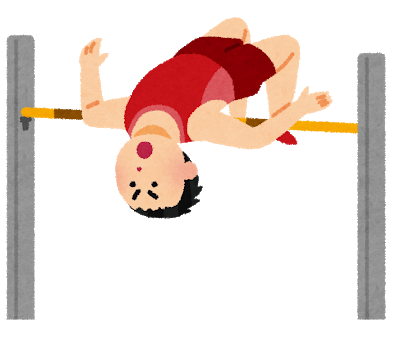 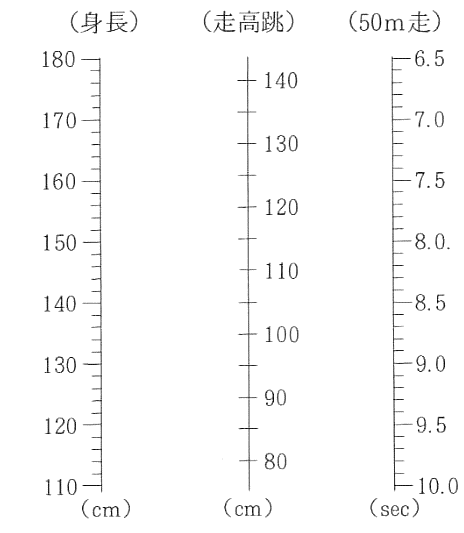 走り高跳びの学習を振り返って最高記録（　　　　　）cm自分の身長　　　　ああああああcm５０ｍ走のタイム　ああああああ秒目標の高さ　　　　ああああああcmめあて・目標自分のめあて１時間を振り返って・学んだこと，意識したこと・よかった練習方法・友達に教えてもらったこと　など次の授業に向けて・がんばりたいこと・できなかったこと・練習方法など第１時学習のねらいを理解し見通しをもつ。安全な準備・片付けの仕方を知る今日の記録（　　　　　　）cm　　　　　　　　　　　　　　　　　第２時踏み切り足を決めて、３・５歩の助走でリズミカルに跳ぶ練習をする。　　　　　　今日の記録（　　　　　　）cm　　　　　　　　　　　　　　　第３時ふり上げ足とぬき足のポイントを確認し、練習する今日の記録（　　　　　　）cm　　　　　　　　　　　　　　　　　第４時助走や跳び方を工夫して、記録に挑戦する。　　　　　今日の記録（　　　　　　）cm　　　　　　　　　　　　　　　　　第５時助走や跳び方を工夫して、記録に挑戦する。　　　　　　　　今日の記録（　　　　　　）cm　　　　　　　　　　　　　　　　　第６時記録会をして、自己最高記録に挑戦し、学習のまとめをする。今日の記録（　　　　　　）cm　　　　　　　　　　　　　　　　　